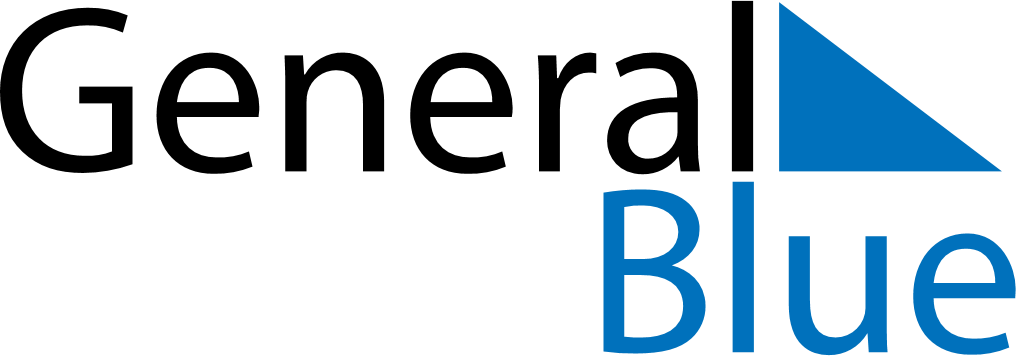 August 2024August 2024August 2024August 2024August 2024August 2024Gardur, IcelandGardur, IcelandGardur, IcelandGardur, IcelandGardur, IcelandGardur, IcelandSunday Monday Tuesday Wednesday Thursday Friday Saturday 1 2 3 Sunrise: 4:38 AM Sunset: 10:34 PM Daylight: 17 hours and 55 minutes. Sunrise: 4:42 AM Sunset: 10:31 PM Daylight: 17 hours and 49 minutes. Sunrise: 4:45 AM Sunset: 10:28 PM Daylight: 17 hours and 42 minutes. 4 5 6 7 8 9 10 Sunrise: 4:48 AM Sunset: 10:24 PM Daylight: 17 hours and 36 minutes. Sunrise: 4:51 AM Sunset: 10:21 PM Daylight: 17 hours and 29 minutes. Sunrise: 4:54 AM Sunset: 10:18 PM Daylight: 17 hours and 23 minutes. Sunrise: 4:57 AM Sunset: 10:14 PM Daylight: 17 hours and 16 minutes. Sunrise: 5:01 AM Sunset: 10:11 PM Daylight: 17 hours and 10 minutes. Sunrise: 5:04 AM Sunset: 10:08 PM Daylight: 17 hours and 3 minutes. Sunrise: 5:07 AM Sunset: 10:04 PM Daylight: 16 hours and 57 minutes. 11 12 13 14 15 16 17 Sunrise: 5:10 AM Sunset: 10:01 PM Daylight: 16 hours and 50 minutes. Sunrise: 5:13 AM Sunset: 9:57 PM Daylight: 16 hours and 44 minutes. Sunrise: 5:16 AM Sunset: 9:54 PM Daylight: 16 hours and 37 minutes. Sunrise: 5:19 AM Sunset: 9:50 PM Daylight: 16 hours and 30 minutes. Sunrise: 5:22 AM Sunset: 9:47 PM Daylight: 16 hours and 24 minutes. Sunrise: 5:25 AM Sunset: 9:43 PM Daylight: 16 hours and 17 minutes. Sunrise: 5:29 AM Sunset: 9:40 PM Daylight: 16 hours and 11 minutes. 18 19 20 21 22 23 24 Sunrise: 5:32 AM Sunset: 9:36 PM Daylight: 16 hours and 4 minutes. Sunrise: 5:35 AM Sunset: 9:33 PM Daylight: 15 hours and 58 minutes. Sunrise: 5:38 AM Sunset: 9:29 PM Daylight: 15 hours and 51 minutes. Sunrise: 5:41 AM Sunset: 9:26 PM Daylight: 15 hours and 45 minutes. Sunrise: 5:44 AM Sunset: 9:22 PM Daylight: 15 hours and 38 minutes. Sunrise: 5:47 AM Sunset: 9:19 PM Daylight: 15 hours and 32 minutes. Sunrise: 5:50 AM Sunset: 9:15 PM Daylight: 15 hours and 25 minutes. 25 26 27 28 29 30 31 Sunrise: 5:53 AM Sunset: 9:12 PM Daylight: 15 hours and 19 minutes. Sunrise: 5:56 AM Sunset: 9:08 PM Daylight: 15 hours and 12 minutes. Sunrise: 5:59 AM Sunset: 9:05 PM Daylight: 15 hours and 6 minutes. Sunrise: 6:02 AM Sunset: 9:01 PM Daylight: 14 hours and 59 minutes. Sunrise: 6:05 AM Sunset: 8:58 PM Daylight: 14 hours and 53 minutes. Sunrise: 6:07 AM Sunset: 8:54 PM Daylight: 14 hours and 46 minutes. Sunrise: 6:10 AM Sunset: 8:51 PM Daylight: 14 hours and 40 minutes. 